Załącznik nr 1 do REGULAMINU KONKURSU „MEGA POJAZD, MEGA FIRMA”. UWAGA! Wszystkie poniższe oświadczenia, zgłoszenia, zgody powinny być czytelnie wypełnione, podpisane i następnie umieszczone w OSOBNEJ KOPERCIE. Kopertę prosimy zakleić i OPATRZEĆ ZNAKIEM lub NAZWĄ lub RYSUNKIEM lub NAKLEJKĄ. Tym samym ZNAKIEM lub NAZWĄ lub RYSUNKIEM lub NAKLEJKĄ oznaczyć odwrotną stronę rysunku dziecka oraz kopertę lub tubę, w której rysunek zostanie umieszczony. Kopertę z dokumentami oraz kopertę lub tubę z rysunkiem prosimy pozostawić na Ochronie.ZGŁOSZENIE KONKURSOWE W Konkursie „MEGA POJAZD, MEGA FIRMA” organizowanym przez MEGA Sp. z o.o., ul. Piłsudskiego 55, 48-303 Nysa.1. 	Dane osobowe i kontaktowe Imię i nazwisko Uczestnika: ______________________________________________________________________________________ Wiek uczestnika: _______________________________________________________________________________________________ Numer kategorii pracy: __________________________________________________________________________________________ Numer kontaktowy:_____________________________________________________________________________________________ _______________________________ (data i miejscowość, czytelny podpis rodzica/opiekuna prawnego) Załącznik nr 2 do REGULAMINU KONKURSU „MEGA POJAZD, MEGA FIRMA”  - OŚWIADCZENIA Oświadczenie  o zapoznaniu się z Regulaminem* 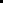 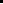 Niniejszym, 	jako 	rodzic/opiekun 	prawny, 	oświadczam, 	że 	wyrażam 	zgodę 	na 	udział 	dziecka  - __________________________________________________________- w Konkursie „MEGA POJAZD, MEGA FIRMA”  organizowanym przez MEGA Sp. z o.o., ul. Piłsudskiego 55, 48-303 Nysa, zapoznałam/zapoznałem się z Regulaminem Konkursu oraz akceptuję jego postanowienia. __________________________________               (data i miejscowość, czytelny podpis rodzica/opiekuna prawnego)  Oświadczenie  o zgodzie na przetwarzanie danych osobowych dla celów związanych z przeprowadzeniem i rozstrzygnięciem Konkursu Niniejszym, jako rodzic/opiekun prawny, wyrażam zgodę na przetwarzanie  przez MEGA Sp. z o.o., ul. Piłsudskiego 55, 48-303 Nysa,  dla celów związanych z przeprowadzeniem i rozstrzygnięciem Konkursu „MEGA POJAZD, MEGA FIRMA” orgaznizowanego przez MEGA Sp. z o.o.  danych osobowych dziecka - _________________________________  Imienia i nazwiska dziecka wraz z danymi rodzica/opiekuna ustawowego – TAK/NIE  wieku dziecka – TAK/NIE  numeru telefonu kontaktowego – TAK/NIE  adresu e-mail – TAK/NIE informowania o udziale w konkursie i jego wynikach:- na stronie internetowej MEGA tj. www.mega-nysa.pl - TAK/NIE- na profilu MEGA na Facebook, Instagram, Linkedin  - TAK/NIE Jednocześnie oświadczam, że zostałam/em poinformowana/y o przysługującym prawie wycofania w dowolnym momencie ww. zgody, a także o tym, iż wycofanie zgody nie wpływa na zgodność z prawem przetwarzania, którego dokonano na podstawie ww. zgody przed jej wycofaniem.  __________________________________               (data i miejscowość, czytelny podpis rodzica/opiekuna prawnego)  Oświadczenie  
o zgodzie na przetwarzanie danych osobowych i wizerunku w celach informacyjnych Niniejszym, jako rodzic/opiekun prawny, wyrażam zgodę/nie wyrażam zgody** na wykorzystanie przez MEGA Sp. z o.o., ul. Piłsudskiego 55,48-303 Nysa, imienia, nazwiska, wizerunku, głosu dziecka - ______________________________________________ -, jak również informacji  o wynikach Konkursu „MEGA POJAZD, MEGA FIRMA” organizowanego przez MEGA Sp. z o.o., w odniesieniu do pracy konkursowej mojego dziecka, w zakresie określonym w pkt. 9 Regulaminu oraz w celu informowania (także w mediach społecznościowych) o jego udziale w ww. Konkursie. Zostałem/am poinformowany/a o ryzyku związanym z przetwarzaniem danych osobowych mojego dziecka w serwisach społecznościowych ze względu na możliwość przesyłania danych do państw trzecich.  Jednocześnie oświadczam, że zostałam/em poinformowana/y o przysługującym prawie wycofania w dowolnym momencie ww. zgody, a także o tym, iż wycofanie zgody nie wpływa na zgodność z prawem przetwarzania, którego dokonano na podstawie ww. zgody przed jej wycofaniem. __________________________________               (data i miejscowość, czytelny podpis rodzica/opiekuna prawnego)  Oświadczenie o udzieleniu licencji oraz przeniesieniu praw autorskich  Niniejszym, jako rodzic/opiekun prawny dziecka - ________________________________,  twórcy pracy konkursowej złożonej w Konkursie „MEGA POJAZD, MEGA FIRMA” oświadczam, że: udzielam MEGA Sp. z o.o. z siedzibą w Nysie przy ul. Piłsudskiego 55, licencji na korzystanie z pracy konkursowej, na zasadach określonych w pkt. 8 Regulaminu ww. Konkursu oraz pod warunkiem uznania przez jury pracy dziecka - _____________________________ za jedną z najlepszych i przyznania nagrody  w Konkursie, przenoszę na MEGA Sp. z o.o. z siedzibą w Nysie przy ul. Piłsudskiego 55,  autorskie prawa majątkowe do pracy konkursowej, na zasadach określonych w pkt. 8 Regulaminu ww. Konkursu oraz  udzielam upoważnień do wykonywania praw zależnych oraz do wykonywania autorskich praw osobistych w imieniu autora pracy konkursowej. __________________________________               (data i miejscowość, czytelny podpis rodzica/opiekuna prawnego)  Załącznik nr 3 do REGULAMINU KONKURS  „MEGA POJAZDY, MEGA FIRMA”. Klauzula Informacyjna RODO Zgodnie z art. 13 ust. 1 i ust. 2 rozporządzenia Parlamentu Europejskiego i Rady (UE) 2016/679 z 27 kwietnia 2016 r. w sprawie ochrony osób fizycznych w związku z przetwarzaniem danych osobowych i w sprawie swobodnego przepływu takich danych oraz uchylenia dyrektywy 95/46/WE (Dz. Urz. UE. L. 2016.119.1), dalej RODO, informujemy, że:  Administrator danych osobowych. Administratorem Pani/Pana danych osobowych jest MEGA Sp. z o.o. z siedzibą w Nysie przy ul. Piłsudskiego 55, KRS 0000196021, REGON 532431627, NIP 754-276-24-31.    Inspektor Ochrony Danych. W przypadku jakichkolwiek pytań związanych z przetwarzaniem danych osobowych zachęcamy do kontaktu  z inspektorem Ochrony Danych poprzez adres mailowy: IOD@mega-nysa.pl oraz pisemnie na adres naszej siedziby. Cele i podstawy przetwarzania. Pani/Pana dane osobowe będą przetwarzane w celu:realizacji Konkursu, do jego rozstrzygnięcia, na podstawie Twojej zgody − przez czas trwania Konkursu (podstawa prawna: art. 6 ust. 1 a) RODO); realizacji zobowiązań i uprawnień związanych z rozstrzygnięciem Konkursu − do czasu przedawnienia roszczeń (podstawa prawna: art. 6 ust. 1 b) RODO w zw. z art. 6 ust. 1 c) RODO); przedstawienia 	na 	stronie 	internetowej 	www.mega-nysa.pl 	oraz 	w 	serwisach społecznościowych: Facebook, Instagram, linkedin informacji  o uczestnikach Konkursu na podstawie Twojej zgody – do czasu wycofania Twojej zgody (podstawa prawna: art. 6 ust. 1 a) RODO); wykonywania ciążących na Organizatorze obowiązków prawnych związanych z wydaniem nagród, np. wydanie zaświadczeń  o wygranej, ewidencjonowanie wydanych nagród) − (a) przez czas wykonania obowiązków prawnych (podstawa prawna: art. 6 ust. 1 c) RODO); (b) przez czas, w którym przepisy nakazują Organizatorowi przechowywać dane, np. podatkowe (podstawa prawna: art. 6 ust. 1 c) RODO) lub (c) przez czas, w którym Organizator może ponieść konsekwencje prawne niewykonania obowiązku (podstawa prawna: art. 6 ust. 1 f) RODO); rozpatrywania reklamacji lub obrony przed roszczeniami − przez okres, po którym przedawnią się  roszczenia wynikające z konkursu (podstawa prawna: art. 6 ust. 1 f) RODO). Zautomatyzowane podejmowanie decyzji, w tym profilowanie. Pani/Pana dane osobowe nie będą przetwarzane w sposób zautomatyzowany, w tym również w formie profilowania. Okres przechowywania: Pani/Pana dane osobowe przechowywane będą do momentu wycofania zgody, lub nie dłużej niż 5 lat. Odbiorcy danych. Odbiorcami Państwa danych osobowych mogą być: Podmioty, które są upoważnione do przetwarzania na podstawie przepisów prawa; Podmioty przetwarzające dane w naszym imieniu, uczestniczące w wykonywaniu czynności Organizatora; inni administratorzy danych przetwarzający dane we własnym imieniu, którym przekazanie danych jest konieczne dla wykonania określonej czynności np. w przypadku zgody na umieszczenie danych Uczestnika we wpisie w mediach społecznościowych: podmioty prowadzące serwisy społecznościowe mające siedzibę w państwach niebędących państwami członkowskimi Unii Europejskiej lub mające siedzibę w państwach będących członkami Unii Europejskiej, ale przesyłające dane do państw trzecich. Informujemy, że jeśli wyrazisz zgodę na umieszczenie Twoich danych osobowych we wpisie w serwisach społecznościowych,  w przypadku wygranej umieścimy Twoje dane w ramach informacji opublikowanych na naszych profilach.  W szczególności zamierzamy dokonać publikacji na profilu https://www.facebook.com/MEGA.NYSA na Facebooku.  Europejscy użytkownicy Facebooka są obsługiwani przez spółkę Facebook Ireland Ltd., której siedziba znajduje się na terenie Unii Europejskiej. Nie mniej jednak Facebook wymienia dane w wymiarze globalnym, dlatego informacje kontrolowane przez Facebook Ireland będą przekazywane do Stanów Zjednoczonych lub innych krajów poza terenem Unii Europejskiej poprzez zapisanie ich w bazie zlokalizowanej na serwerach znajdujących się w państwach trzecich.  Facebook wykorzystuje typowe klauzule umowne zatwierdzone przez Komisję Europejską i opiera się na decyzjach Komisji Europejskiej stwierdzających odpowiedni stopień ochrony danych w odniesieniu do określonych krajów, w stosownych przypadkach, w zakresie przekazywania danych z Europejskiego Obszaru Gospodarczego do Stanów Zjednoczonych i pozostałych krajów. Więcej informacji znajdziesz na: https://pl-pl.facebook.com/about/privacy/update.  Należy jednak zauważyć, że istnieje ryzyko, że nie będziesz mógł w pełni egzekwować swoich praw i skutecznie podjąć środków ochrony prawnej w przypadku naruszenia Twoich praw przez administratorów serwisów społecznościowych. Twoje prawa: ma Pan/Pani prawo do:  sprostowania swoich danych;  usunięcia bezpodstawnie przetwarzanych danych lub umieszczonych w serwisach społecznościowych na naszym profilu https://www.facebook.com/MEGA.NYSAograniczenia przetwarzania Twoich danych (wstrzymania dokonywania czynności na Twoich danych lub nieusuwania danych – stosownie do złożonego wniosku);  dostępu do swoich danych, to jest o informację o przetwarzanych przez nas danych lub kopię tych danych); przeniesienia danych do innego administratora danych (w zakresie określonym w art. 20 RODO). Prawo do przenoszenia danych lub uzyskania kopii danych, będzie realizowane w zakresie technicznie możliwym.  Realizacja tych praw nie może niekorzystnie wpływać na prawa i wolności innych osób (w tym praw własności intelektualnej lub tajemnic przedsiębiorstwa). Wnioski możesz przesyłać listownie na adres naszej siedziby lub e-mailowo na adres: IOD@mega-nysa.plAby mieć pewność, że jesteś osobą uprawnioną do złożenia wniosku, możemy prosić Cię o podanie dodatkowych informacji pozwalających na potwierdzenie Twojej tożsamości.  Zakres każdego z tych praw oraz sytuacje, w których można z nich skorzystać, wynikają z przepisów prawa. To, z którego uprawnienia będziesz mógł skorzystać, zależeć będzie np. od podstawy prawnej wykorzystywania przez nas Twoich danych oraz od celu ich przetwarzania. Skarga  Informujemy, że przysługuje Pani/Panu prawo wniesienia skargi do organu nadzorczego jakim jest Prezes Urzędu Ochrony Danych Osobowych. Informacja o wymogu/dobrowolności podania danych Podanie przez Pana/Panią danych jest dobrowolne, ale niezbędne do wzięcia udziału w Konkursie.  Ma Pan/Pani prawo do cofnięcia udzielonych zgód dotyczących przetwarzania danych osobowych. Wycofanie danej zgody nie wpływa na prawo Organizatora do przetwarzania danych w celu opisanym w tej zgodzie do chwili jej cofnięcia. 	Zapoznałem/am się z powyższą informacją.  	 	 __________________________________               (data i miejscowość, czytelny podpis rodzica/opiekuna prawnego)  